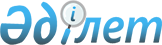 О некоторых вопросах Национальной атомной компании "Казатомпром"
					
			Утративший силу
			
			
		
					Постановление Правительства Республики Казахстан от 18 февраля 1998 г. N 116. Утратило силу постановлением Правительства Республики Казахстан от 4 мая 2008 года N 406.

       Сноска. Постановление Правительства Республики Казахстан от 18 февраля 1998 г. N 116 утратило силу постановлением Правительства РК от 04.05.2008  N 406 .  

      Правительство Республики Казахстан ПОСТАНОВЛЯЕТ: 

      1. Департаменту государственного имущества и приватизации Министерства финансов Республики Казахстан в установленном законодательством порядке утвердить следующий состав Наблюдательного совета закрытого акционерного общества "Национальная атомная компания 

"Казатомпром": Оразбаев Б.Е.          - вице-Министр энергетики, индустрии и 

                         торговли Республики Казахстан, председатель Андрющенко А.И.        - заместитель Председателя Агентства по  

                         стратегическому планированию и реформам 

                         Республики Казахстан Жантикин Т.М.          - Директор Агентства по атомной энергии 

                         Министерства науки - Академии наук 

                         Республики Казахстан Идрисов Е.А.           - вице-Министр иностранных дел Республики Казахстан Масимов К.К.           - Председатель Правления Акционерного 

                         Народного Сберегательного Банка Казахстана Раханов М.С.           - Директор Департамента государственного имущества 

                         и приватизации Министерства финансов  

                         Республики Казахстан Шаяхметов Б.М.         - президент Национальной атомной компании  

                        "Казатомпром".       2. Признать утратившими силу: 

      пункт 6 постановления Правительства Республики Казахстан от 22 июля 1997 г.  N 1148    "Вопросы Национальной атомной компании "Казатомпром"; 

      постановление Правительства Республики Казахстан от 25 июля 1997 г.  N 1179  "О внесении дополнения в постановление Правительства Республики Казахстан от 22 июля 1997 г. N 1148".  

       Премьер-Министр 

      Республики Казахстан 
					© 2012. РГП на ПХВ «Институт законодательства и правовой информации Республики Казахстан» Министерства юстиции Республики Казахстан
				